День фельдшера21 февраля в России отмечается профессиональный праздник - День фельдшера. Этот праздник специалистов системы здравоохранения – медицинских работников фельдшерско – акушерских пунктов и скорой медицинской помощи. Именно фельдшер первым осматривает пациента и ставит предварительный диагноз направляет на дальнейшее обследование к профильному специалисту. От его профессионализма и ответственности зависит здоровье и жизнь человека.Заведующая отделением и социальные работники Зеленовского ОСО МБУ «ЦСО» Тарасовского района поздравили фельдшера с праздником, пожелали ей чтобы вызовы на которые она едет, всегда  заканчивались успехом, пусть не будет тяжелых случаев, а спасенные жизни лишь только увеличиваются, а также пожелали крепкого здоровья, неиссякаемой жизненной энергии, больших успехов и достижений. 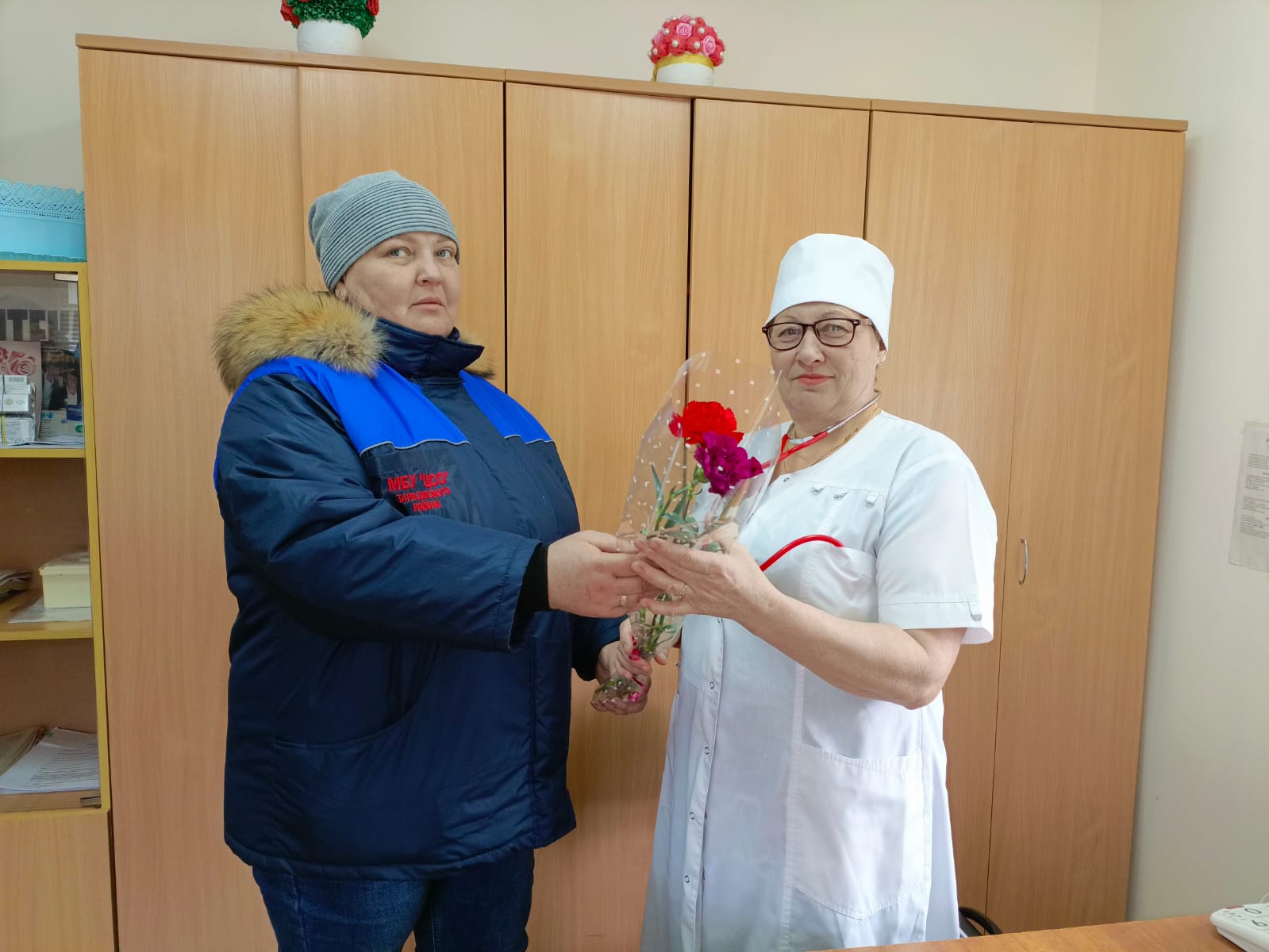 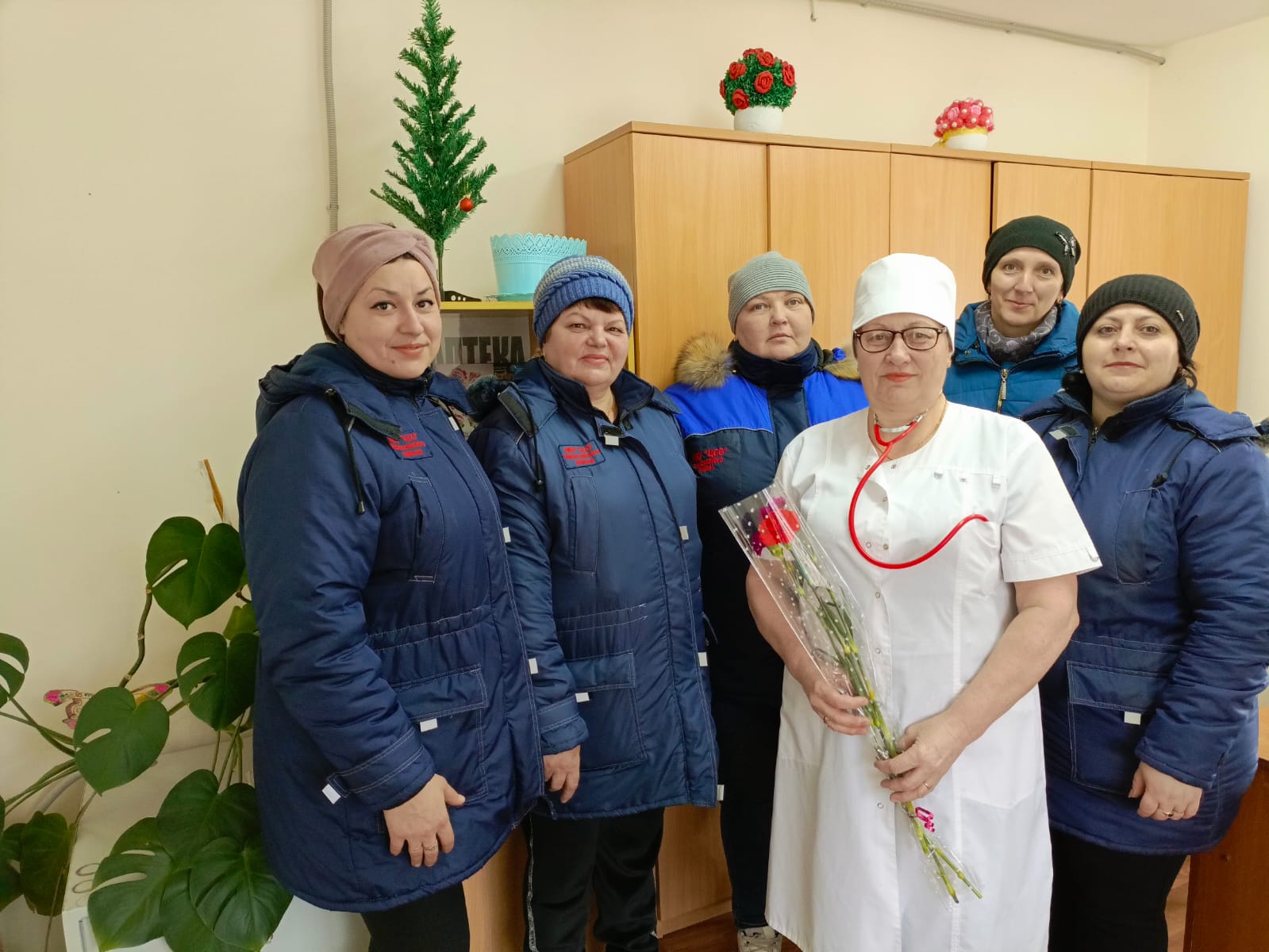 